Stunde 3. Die deutschsprachigen Schrieftsteller und Dichter.1.Орг.момент (der Organisationmonent)Рефлексия. Можем ли сказать все без опоры?2.Фонетическая зарядка (ein Mundgumnastik)Aa, E e, I i, O o, U u, G g, T t, N n, H h, Cc, Ss, D d, ei, ch, ß, Ff, R r, W w.Ga – ge – gi – go – gu  – geiTa – te – ti   –to –tu – teiNa – ne – ni  – no – nu – nei Ha – he – hi – ho – hu – heiSa – se – si – so – su  –sei Da – de – di – do – du – dieFa – fe – fi – fo – fu – fei3.Повторение (wiederholung)In der vorigen Stunde trafen uns  mit  weltberuhmten Schriftsteller und  Dichter.  Hier eine Tabelle.Legen sie die Zeile,so das erwies sich als  eine  Kurzgeschichte uber deutsche  Schriftsteller  und  Dichter.(установите соответствие так, чтобы получился краткий рассказ о немецких писателях и поэтах; например 1-8-а).И.В.Гете,Ф.Шиллер, Г.Гейне, Т.Фонтане, Ф.КафкаРефлексия. Если все ответы правильные – «5», если 4 ответа – «4», если 3 ответа – «3».4.Работаем над новой темой. (An das neue Thema arbeiten)Стр.97, упр.9а)9с)Wer hat was geschrieben. Finden Sie fur die deutschen Buchtitel ihre  russische  Aquivalente.Рефлексия. Если правильно установил 12-11 соответствий – «5», если 10-9 – «4», если 8-7 – «3».5.Закрепление. Обобщающее повторение.Also,wir haben heute noch etwas uber deutschsprachige Schriftsteller  und  Dichrer  erfahren.Rate mal, wer ist  das (1749-1832)-der bedeutendste Vertreter der deutschen klassischen Literatur, der größte deutscher Dichter, Denker, Wissenschaftler; studierte in Leipzig und Starßburg Latein, Grichisch, Italienisch, Englisch, Französisch, Rechte. Sein Name ist mit viele Städten verbunden: mit Weimar, Jena, italieneschen Städten.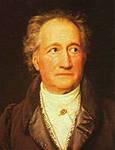  (1759-1805) – der berühmte deutsche Klassiker, Balladendichter, Dramatiker. Er studierte militärisch ausgerichteten Karlsschule Jura und Medizin. In seiner Bedeutung für die deutsche Nationalliteratur  steht Fr. Schiller neben Göthe..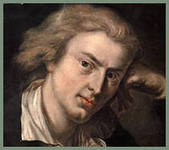  (1797-1856) – der berühmte deutsche Dichter, Lyriker.Studierte Rechte in Berlin.Sein ,,Buch der Lieder“ war ein Welterfolg. Seine Gedichte sind unvergänglich. 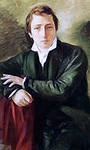  (1819-1898)- der deutsche  Schriftsteller und  Dichter, ein scharfer,aber humorvoller Beobachter. Wurde mit seiner Sammlung Balladen  in Deutschland bekannt.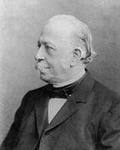 5. Рефлексия.Ты получил «5» - 15б.Ты получил «4» - 12б.Ты получил "3» - 9б.Machen   sie die Satze  richtig1.Goethe   der  drosste   war  deutsche  Dichter2. Er  in  Leipzig  und  studierte  Stpassburg  Sprache  und Rechte.3. seine ist weltberuhmte Tragodie  Werke  Faust.1. Heinrich Heine in Rechte Berlin studierte.2. Seine unverganglich Gedichte sind.3.Ein Buch der Lieder sein war Welterfolg.1. Schiller  deutsche der Klassiker  beruhmte war.2. Er Jura studiert und Medizin.3. Seine  der Handschuh  Ballade ist.Задать наводящие вопросы1. Wer hat heute Klassendiens?2. Der wievielte ist heute?3. Welcher Tag ist heute?4. Wer fehlt(en) heute?Сдать рапорт дежурного.1. Ich habe heute Klassendienst.2. Heute ist der …3. Heute ist der ….4.Heute fehlt(en)…1.wurde im Jahre 1749 geboren6.das Buch «Buch der Lieder» war ein Welterfolga)er hat Tragedie  «Faust»  geschrieben2.wurde mit seiner Sammlung  «Balladen» in Deutschland bekannt.7.Seine Werke «Effi Briest»,  «der Stechlin»b)der beruhmte deutsche Balladendichter3.Studierte Rechte in Berlin8.Studierte in Leipzig und Strassburg  Fremdsprachenc)Seine Gedichte sind unferganglich4.der osterreichische  Schriftsteller9.Seine beruhmte Geschichtdrama «Maria Stuart»d)ein scharfer, aber humorvoller Beobachter5.Studierte Jura  und  Medizin10.studierte Jura in Prage)Seine Werke  «der Prozess»  «Amerika»